ОТЧЕТ ПО ПРОИЗВОДСТВЕННОЙ ПРАКТИКЕ (НАУЧНО- ИССЛЕДОВАТЕЛЬСКОЙ РАБОТЕ)Екатеринбург 2019Министерство науки и ВЫСШЕГО образования Российской Федерации Федеральное государственное бюджетное образовательное учреждение высшего образования «Уральский государственный экономический университет»(УрГЭУ)Институт магистратурыСтудент: Фамилия Имя ОтчествоНаправление: 38.04.02. Менеджмент Группа:  ОЗМ-МиБ-17-1Направленность (профиль): Маркетинг и брендингРуководитель: Кафедра маркетинга и международного менеджментаФамилия Имя Отчествок.э.н., доцентДата защиты: 13.04.2019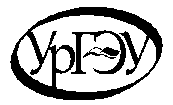 